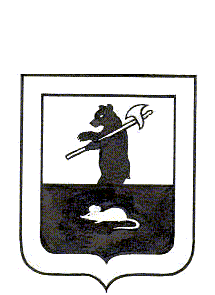 Муниципальный Совет городского поселения Мышкин	РЕШЕНИЕ 	О внесении изменений в решение Муниципального Совета городского поселения Мышкин от 10.12.2019 № 16 «О бюджете городского поселения Мышкин на 2020 год и на плановый период 2021 и 2022 годов»Принято Муниципальным Советом	городского поселения Мышкин«04» февраля 2020 годаНа основании Федерального закона от 06.10.2003 № 131-ФЗ «Об общих принципах организации местного самоуправления в Российской Федерации», Бюджетного кодекса Российской Федерации, статьи 22 Устава городского поселения Мышкин,Муниципальный Совет городского поселения Мышкин решил:           1. Внести в решение Муниципального Совета городского поселения Мышкин от 10.12.2019 № 16 «О бюджете городского поселения Мышкин на 2020 год и на плановый период 2021 и 2022 годов» (далее - решение) следующие изменения и дополнения:           1.1. Статью 1 решения изложить в следующей редакции:«Статья 11. Утвердить основные характеристики бюджета городского поселения Мышкин на 2020 год:1) прогнозируемый общий объем доходов бюджета городского поселения Мышкин в сумме 38 122 111 рублей 30 копеек;           2) общий объем расходов бюджета городского поселения Мышкин в сумме    39 458 194 рублей 71 копейка;           3) дефицит бюджета городского поселения Мышкин 1 336 083 рубля 41 копейка.              2. Утвердить основные характеристики бюджета городского поселения Мышкин на 2021 год и на 2022 год:            1) прогнозируемый общий объем доходов бюджета городского поселения Мышкин на 2021 год в сумме 22 207 125 рублей 56 копеек и на 2022 год в сумме 22 158 030 рублей 63 копейки; 2) общий объем расходов бюджета городского поселения Мышкин на 2021 год в сумме 22 207 125 рублей 56 копеек, в том числе условно утвержденные расходы в сумме 545 222 рубля и на 2022 год в сумме 22 158 030 рублей 63 копейки, в том числе условно утвержденные расходы в сумме 1 083 802 рубля;».1.2. Приложение № 2 к решению изложить в редакции приложения 1 к настоящему решению.	1.3. Приложение № 3 к решению изложить в редакции приложения 2 к настоящему решению.	1.4. Приложение № 4 к решению изложить в редакции приложения 3 к настоящему решению.1.5. Приложение № 5 к решению изложить в редакции приложения 4 к настоящему решению.           1.6. Приложение № 6 к решению изложить в редакции приложения 5 к настоящему решению.	1.7. Приложение № 7 к решению изложить в редакции приложения 6 к настоящему решению.           1.8. Приложение № 8 к решению изложить в редакции приложения 7 к настоящему решению.1.9. Приложение № 9 к решению изложить в редакции приложения 8 к настоящему решению.1.10. Приложение № 10 к решению изложить в редакции приложения 9 к настоящему решению.   1.11. Статью 14 решения изложить в следующей редакции:«Статья 14 Установить, что объём межбюджетных трансфертов, получаемых бюджетом городского поселения Мышкин, из бюджетов других уровней в 2020 году составляет 19 633 791 рубль 30 копеек, в 2021 году 4 084 404 рубля, в 2022 году 3 951 586 рублей.».1.12. Статью 15 решения исключить.1.13. Статью 16 решения изложить в следующей редакции:«Статья 16 Утвердить объем бюджетных ассигнований дорожного фонда на 2020 год в сумме 7 964 526 рублей 58 копеек, на 2021 год в сумме 4 481 825 рублей 56 копеек и на 2022 год в сумме 4 565 548 рублей 63 копейки.».  2. Настоящее решение опубликовать в газете «Волжские Зори».          3. Контроль за исполнением настоящего решения возложить на постоянную комиссию по бюджету, налогам и финансам Муниципального Совета городского поселения Мышкин. 4. Настоящее решение вступает в силу после его официального опубликования.Глава городского                                              Заместитель Председателя Муниципального поселения Мышкин                                  Совета городского поселения Мышкин____________________	Е.В. Петров      ___________________ М.Н. Мирошниченко«04» февраля 2020 года № 1